110年度「手語翻譯乙級證照培訓班」報名請掃QR code：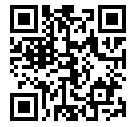 